CURRICULUM  VITAER.S.Sathish KumarOBJECTIVESTo work in the well known company as a computer operator and there by monitor and control numerous computer systems, equipments, peripherals and networks efficiently.Seeking a responsible and challenging position in an organization, wherein I have a role to fulfill the goal and leading towards development of organization.EDUCATIONAL QUALIFICATIONEXPERIENCE PROFILEI	Name of Concern	:		Worked Place	:	PONDICHERRY	Period	: 	9 MONTH 	Job Profile	: 	Warehouse Executive II	Name of Concern	:	M/s.TANFAC INDUSTRIES LTD (Aditya Birla Group)	Working Place	: 	Cuddalore, Sipcot	Period	:	Since April 2006 to March 2013		Job Profile	: 	(Purchase Officer& Store Incharger.)			Enclosed as annexure.III	Name of Concern	:	M/s.Clariant Chemicals (India) Ltd - MNC	Working Place	: 	Cuddalore, Sipcot	Period	:	Since April 2013 	Job Profile	:    (Regional Logistics Executive)                                                                                                                                                                                                                         Export  & Import                                                               		Enclosed as annexure.SKILLSHaving 5+ years of experience in the Purchase and store field. Able to read and understand the instructions and information presented in writing. Ability to communicate ideas and information in speaking. Able to understand the problem with program or computer. Excellent communication and writing skills. Able to work independently.Sound knowledge in inventory management.COMPUTER SKILLSOperating Systems: Windows9X, Windows2000, Windows ME, Windows XP, Windows Vista, MS DOS,Windows 7.Office Package: Microsoft Word, Microsoft Excel, Microsoft Access, Microsoft PowerPoint, Microsoft Outlook Express Programming Language: Pascal, C, C++, VB AND SAP IN 5 YEARSACHIEVEMENT Extra curricular activities:State First place Gold medalist in100mts Athlete in track event in 2005.State Second place in Long Jump ( 6.8 mtr )First Place in 100mts Athlete in track eventin PONDICHERRY UNIVERSITY.District Second place in 100mts huddles.Marathon (personal best:  3 hrs. 45 min)	PERSONAL INFORMATIONDate of Birth	:	3rd December 1981Religion	:	HinduNationality	:	IndianLanguages Known	:	Tamil, EnglishGender	:	MaleMarital status 			     :	Married Job Seeker First Name / CV No: 1799814Click to send CV No & get contact details of candidate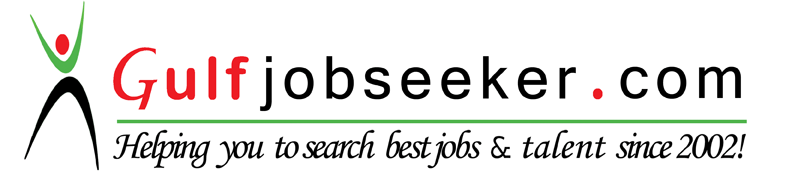 EXAMSUBJECTYEAR OF PASSINGMARKS %BOARD /UNIVERSITY10th               MATHS199965 %STATE BOARD12thSCIENCE200160%STATE BOARDUGB.C.A(Computer Application)200658%ALAGAPPAUNIVERSITYDiplomaMECHANICAL ENGINEERING200860%STATE BOARDReceipt of material and approval of material by the respective indentor department. Proper storage of materials.Issue of material to the user department.Preparation and maintenance of all documents and online records in SAP.Responsibility for stores activities, all inward material, inspection and GRN accounting, SAP co-ordination,   RM and GM issue posting in SAP.Weekly stock taking and inventory control.Accept scrap from various sections and segregate different type and transfer to specified location and dispose off scrap periodically.All stores issue posting, min-max control RGP/NRGP control, stores maintenance scrap Disposal.JOB PROFILE IN STOREJOB PROFILE IN LOGISTICS EXPORT WORKWeight note preparation, GLM label preparation, ARE 1 document preparation and Export Documentation preparation in SAP System.Issue posting and GR Posting in SAP system.The management of all logistics matters with reference to both import & exportEnsure the safe receipt, storage, retrieval and timely despatch of goods.Identify all areas of improvement and maximize productivity.Ensure accuracy of all inventories.Prepare and manage the logistics system to optimize time management.Closely monitor all deliveries for raw materials for production.To manage and implement smooth warehouse operations incoming and outgoing system through computerized administration and retrieval systems (SAP system).To implement and maintain complete detailed warehouse materials    identification.Creating and implement a proper materials transfer system.Ensure that the minimum level of parts is identified and maintained at all timed and planning for future capacity requirements.You are required to produce daily, weekly and monthly reports and statistics on the level of parts/raw materials in the organization.You are also required to ensure health, safety, cleanliness and security of theWarehouse/receiving and distribution goods area at all times.EXCISE WORK LIASONING WITH EXCISE AUTHORITIES.PREPARATION & FILING OF EXCISE RETURNS ER1, ER2,ER3, ER4 &ER6 AND SERVICE TAX RETURNS.PERMISSIONS, INTIMATIONS, APPROVALS &EXCISE PERIODICAL REPORTS. EXCISEDUTY MONTHLY UTILISATIONMAINTENANCE OF EXCISE REGISTERS & RECORDSFILING OF  ANNEXURE – 19 ( EXPORT RETURNS)FOLLOW UP WITH  EXIM  PROOF OF EXPORT DOCUMENTS.